Identifying and Reproducing Increasing Patterns Numerically Behaviours/StrategiesIdentifying and Reproducing Increasing Patterns Numerically Behaviours/StrategiesIdentifying and Reproducing Increasing Patterns Numerically Behaviours/StrategiesStudent identifies increasing patterns, butstruggles to reproduce them concretely(is unable to build the patterns with tiles).Student identifies and reproduces increasingpatterns concretely, but miscounts whencounting the number of tiles in each term.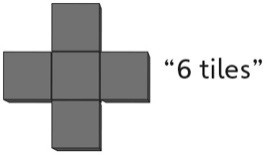 Student identifies and reproduces increasingpatterns concretely and numerically, butstruggles to describe the patterns (cannot writepattern rules).Add 4 tiles”Observations/DocumentationObservations/DocumentationObservations/DocumentationStudent identifies and reproduces increasingpatterns concretely and numerically anddescribes the patterns, but struggles to predictthe number of tiles in the next term.“How do I know how many tiles are inthe next term?”Student identifies increasing patternsnumerically and describes the patterns, butdoes not see the relation to skip-counting orrepeated addition.“5, 9, 13I don’t see how this is like adding 
or skip-counting.”Student successfully identifies and reproducesincreasing patterns pictorially and numericallyand describes the patterns.“5, 9, 13Start at 5. Add 4 each time.This is like skip-counting by 4s from 5.”Observations/DocumentationObservations/DocumentationObservations/Documentation